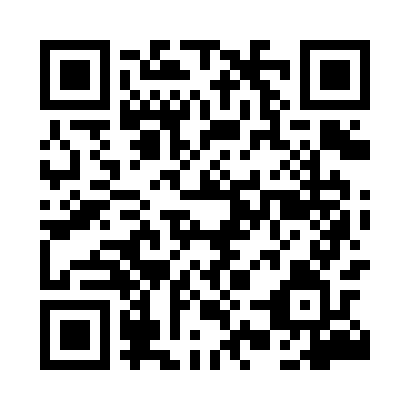 Prayer times for Kobyla Gora, PolandWed 1 May 2024 - Fri 31 May 2024High Latitude Method: Angle Based RulePrayer Calculation Method: Muslim World LeagueAsar Calculation Method: HanafiPrayer times provided by https://www.salahtimes.comDateDayFajrSunriseDhuhrAsrMaghribIsha1Wed2:515:2012:465:538:1210:302Thu2:485:1812:465:548:1410:333Fri2:445:1612:455:558:1510:364Sat2:415:1512:455:568:1710:395Sun2:375:1312:455:578:1910:436Mon2:335:1112:455:588:2010:467Tue2:315:0912:455:598:2210:498Wed2:305:0812:456:008:2310:529Thu2:305:0612:456:018:2510:5310Fri2:295:0412:456:018:2610:5311Sat2:285:0312:456:028:2810:5412Sun2:285:0112:456:038:3010:5513Mon2:275:0012:456:048:3110:5514Tue2:274:5812:456:058:3310:5615Wed2:264:5712:456:068:3410:5616Thu2:254:5512:456:078:3610:5717Fri2:254:5412:456:088:3710:5818Sat2:244:5212:456:098:3810:5819Sun2:244:5112:456:098:4010:5920Mon2:234:5012:456:108:4111:0021Tue2:234:4912:456:118:4311:0022Wed2:224:4712:456:128:4411:0123Thu2:224:4612:456:138:4511:0224Fri2:224:4512:466:138:4711:0225Sat2:214:4412:466:148:4811:0326Sun2:214:4312:466:158:4911:0327Mon2:204:4212:466:168:5011:0428Tue2:204:4112:466:168:5211:0529Wed2:204:4012:466:178:5311:0530Thu2:204:3912:466:188:5411:0631Fri2:194:3812:466:188:5511:06